Vårt gemensamma ansvar för miljön runt och bästa förutsättningar för vårt ”team 11”.För allmän ordning och uppförande 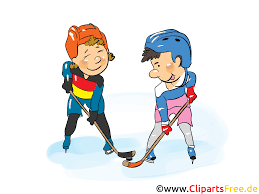 Omklädningsrum Vårdat språk, inga svordomarInga höga ljud, speciellt i duschenRespektera varandra, inga kommentarer om utseende, speciellt vid omklädning, duschInga mobiler i omklädningsrum. Ledare avgör när mobiler i övrigt är ok vid längre matchdagar/camper.Ledare endast spelar musik vid lämpliga tillfällenKlubbor i ställen vid dörrenInget spel i omklädningsrum eller i korridor utanförPå isen vid matcher och träningVårt uppförande vid matcher - språket, otillåtet spel, hets vid ev ojustheter. Fula ord, fysiskt angrepp = lämna matchen. Alla ska ha en förståelse för hur man ska vara en juste medspelareVill inte få en stämpel att vi spelar fult, inte trevligtTona ner tendenser till ojuste beteende genom medvetenhet, träning och match. Mental träning.Vid träning, var juste. Inget onödigt fysiskt spel, tänk på språketVisselpipa: Släpp puck, lyssna på ledare, annars sitta på bänkenFöräldrauppdragViktigt hålla deadline för anmälan till deltagande i match/cupAlla kan bli sjuka – anmäl förhinder senast fem timmar före matchVi tar ut ”treor”/ sätter ihop teamet efter deadline. Man får alltid vara med och coacha i båset vid efteranmälan. Vid avanmälan behöver vi tid att ringa in någon extra för att undvika att spelare får spela dubbelt. Dessa deadline är viktiga av hänsyn till hela teamet.Vattenflaskor samt övrigt material: Föräldrar kontrollera att de är med, speciellt vid matchAv hänsyn till spelare kommer vi att ha stängd dörr till omklädningsrum vid ombyte, dusch. 